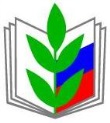 ПРОФСОЮЗ РАБОТНИКОВ НАРОДНОГО ОБРАЗОВАНИЯ И НАУКИ РОССИЙСКОЙ ФЕДЕРАЦИИ(ОБЩЕРОССИЙСКИЙ ПРОФСОЮЗ ОБРАЗОВАНИЯ)Тверская  областная организация

ПУБЛИЧНЫЙ  ОТЧЁТ    О  работе  Тверской  областной  организации  Профсоюза  работников народного  образования и науки в 2018 году

  Работа  областной  организации Профсоюза  в 2018 году  была направлена на реализацию  решений У11Съезда отраслевого Профсоюза , Постановления областной отчётно-выборной конференции , на выполнение  Уставных задач.  Выполнению  этих  задач способствовал  успешный  диалог  с  органами  исполнительной и законодательной  власти , с органами местного самоуправления , работа в тесном сотрудничестве  с Федерацией Тверских  профсоюзов , с Центральным Советом Отраслевого профсоюза, с нашим социальным партнёром – Министерством образования  Тверской  области .  
«Общая характеристика областной  организации,состояние  профсоюзного  членства »На 01 января 2019 года Тверская  областная организация Профсоюза объединяет 37 местных , (в т.ч.  1 городскую)  организаций  профсоюза  , 8 первичных профсоюзных организаций прямого подчинения, в том числе   4 в  Вузах ( преподавательские и студенческие организации ), 2 – в  педагогических колледжах  , ИУУ, Министерства образования .Всего первичных профсоюзных организаций в отрасли 852 , в том числе:444 - общеобразовательных организаций (школы, гимназии, лицеи);287 дошкольных образовательных организаций; 56 образовательных организаций дополнительного образования;27  первичных профсоюзных организаций ГБОУ СПО , из них  24 – преподавательские  организации и  3 – организации учащихся ;4  первичных профсоюзных организаций в ГБОУ ВПО;в  из них   2 – преподавательские организации и 2  - студенческие ;- 34  других организаций ( это, в основном,  отделы  образования муниципалитетов) ;Наряду с созданием первичных профсоюзных организаций  в общеобразовательных организациях (+8), в дошкольных образовательных организациях (+3), в организациях  СПО (+4) произошло объединение организаций дополнительного образовании, что привело к уменьшению количества  первичных профсоюзных организаций дополнительного образования детей (-2),других организаций  (-4) но в  , целом , организаций стало больше на 14 . Активно  идёт процесс создания новых первичных профсоюзных организаций в образовательных организациях среднего профессионального образования (из 36 СПО , имеющихся в Тверской области ,   24  являются организациями  Профсоюза образования) .  Оставшихся  12  относятся к другим  отраслевым  организациям профсоюза.По состоянию на начало 2019 года областная профсоюзная организация насчитывает 24 786  членов Профсоюза, из которых 16 308 - работающих,  8 271 обучающихся и   207 - неработающих пенсионеров. Среди работающих членов Профсоюза педагогические работники – 16 308  человек, научно-педагогические работники (ППС и сотрудники ВУЗов) - 473 человека. Среди работающих -  молодежь до 35 лет составляет 2 218 человека, т.е. 17%.В целом по сравнению с 2017 годом общая численность членов Профсоюза увеличилась , среди работающих членов профсоюза  на  201   человек, но есть уменьшение в категории обучающихся на 68 членов профсоюза и неработающих пенсионеров на 86 человека.  Общий  охват профсоюзным членством  составляет   75 % :, в том числе по категориям 73,6  % среди работающих,   в организациях ВУЗов – 73,3 %;
-  среди  педагогических  работников -  80,4 % ; 64,3 % среди работающих и обучающихся, 71,1 % молодежи до 35 лет .Из 37  местных организаций  37 местных организаций  в 20 численность увеличилась  (Бологовской – на 78 членов профсоюза;  Вышневолоцкой – 52  чл.,Торжокской – 86 , Зубцовской - -32 чл., Лихославльской – 29, Кимрской- 18 ,Удомельской -43,Нелидовской – 41,Ржевской – 12,  Тверской городской организации – 188 членов проофсоюза, незначительно увеличилась чиисленность в Кашинской, Конаковской, Кесовогорской ,Максатихинской и Торопецкой организациях.Всего увеличение произошло на 644 члена профсоюза. 
  Отрицательная динамика отмечается     в 9  местных организациях  : Андреапольская  - 21 член профсоюза , Бельская – 50 членов , Старицкая  -24 членов, Сандовская-32 чл., Сонковская- 16 чл.,Спировский , Кувшиновский  по- 4 членов . Всего- 165 членов профсоюза.   (В Старицком районе закрыта школа , в ряде районов -  изменение численность связано с  оптимизацией ,реструктуризацией, увольнениями  работающих.Повысилась численность членов профсоюза в профсоюзной организации студентов тверского государственного университета, однако  остаётся низким охват профсоюзным членством, составляет 56,6 %. Уменьшилась численность работающих  членов профсоюза  в  ВУЗовских профсоюзных организациях.Низким остается процент охвата профчленством в   первичных профсоюзных организациях  Института усовершенствования учителей, в Молоковской ,Весьегонской , Жарковской местных организациях, что  влияет на  % охват профсоюзным членством.На общественных началах в выборных органах первичных и местных организаций, их постоянных комиссиях работает 5 283  профсоюзных активистов..На штатных должностях в профсоюзных органах областной организации работает  36 человек, в том числе на  освобожденной основе  10 председателей местных организаций профсоюза. В целом количество штатных работников Профсоюза в Тверской областной организации осталось на прежнем уровне.В 2018 году в школах профактива и на семинарах прошли обучение 1 130  человек.Доля финансовых средств израсходованных на обучение из консолидированного бюджета составляет 6,3% (Обкома Профсоюза - 11,4%).Руководствуясь Уставом Общероссийского Профсоюза образования (далее ОПО) и реализуя основные функции профсоюза, руководящие коллегиальные органы  Тверской областной  организации  Профсоюза - Комитет и Президиум - продолжали координировать деятельность местных  и первичных профсоюзных организаций по выполнению Уставных требований, осуществлению контроля за соблюдением трудового законодательства, развитию системы социального партнёрства. На 6 заседаниях Президиума Тверской  областной организации Профсоюза рассмотрено 56 вопросов , в т.ч. по организационно-уставной и финансовой деятельности профсоюзных организаций, по развитию системы социального партнёрства и информационной деятельности, изучению передового опыта профсоюзной работы, молодёжным проблемам, охране труда, спортивной и культурно-массовой работе и др.  . Важным направлением работы оставалось обеспечение и координация коллективных действий организаций Профсоюза по защите прав и интересов работников отрасли. В первомайском  митинге , организованном  Федерацией Тверских профсоюзов , а также  в районах области  приняли участие  527 представителей нашего Профсоюза.  В  санкционированном митинге, организованном  ФТП ,  посвященном  принятому Федеральному Закону о повышении  пенсионного  возраста  , (состоявшегося  4 октября 2018 года)   выступили  члены нашего профсоюза , всего приняли участие  217  работников образования.  ;  397  организаций  профсоюза  направили  свои обращения в Государственную Думу РФ, Федеральное Собрание  против  повышения  пенсионного  возраста , за  сохранение  льготной  досрочной пенсии педагогическим работникам  ;  массово проводились собрания в профсоюзных организациях с обсуждением  законопроекта , в районах  были   организованы  круглые столы, встречи профсоюзного актива с представителями органов местного самоуправления по  предлагаемой пенсионной  реформе.  .ОРГАНИЗАЦИОННО – ФИНАНСОВОЕ  УКРЕПЛЕНИЕ  ОРГАНИЗАЦИИ   В  2018 году  работа областной организации была направлена на выполнение решений У11 Съезда  Отраслевого профсоюза  ;  Областной отчётно-выборной конференции ; Основных направлений деятельности  областной организации  профсоюза на 2015 – 2020 годы ;  осуществлялась  в соответствии с задачами  обозначенными Пленумом ЦС Профсоюза от 15.12.2016 года  « Об организационно-финансовом  укреплении областной  организации , местных и первичных  профсоюзных организаций.    В  2018 году  состоялось  6 заседаний  Президиума Комитета областной организации , на которых были рассмотрены 56 вопросов .   Особое  внимание  уделялось  росту  численности  членов  профсоюза областной организации.  Были  проведены  собеседования  с  председателями местных организаций  профсоюза  . Рассмотрены  итоги  статистической  отчётности   за 2018 год, Президиум отметил   рост численности  членов  профсоюза  на  201 чел.  Численность членов  профсоюза , в целом, за 2018 год  составила 75 % от числа работающих и обучающихся.   Состоялось  2 Пленарных заседания Комитета  областной организации Профсоюза .16-17  мая  состоялось  Пленарное  заседание  Комитета областной организации совместно с Министерством образования Тверской области ,  на котором рассмотрены  вопросы « О работе  по охране труда » , « О выполнении Указов Президента РФ от 7 мая 2012 года» ;21  ноября  на  заседании Пленума областной организации  профсоюза рассмотрены  вопросы « О выполнении  Постановления У11 Съезда Отраслевого Профсоюза и  о  ходе  реализации  Программы  деятельности Тверской областной организации  Профсоюза на 2015 – 2020 годы.  На Пленуме состоялось  подписание  Регионального Соглашения с Министерством образования на 2019 – 2021 годы.   По  сложившейся традиции  в сентябре  проведено  совещание  профсоюзного  актива  области ,  на котором Министр образования области ежегодно , в сентябре месяце , проинформировал  участников  совещания    о ходе выполнения Отраслевого соглашения  и о  реализации  программы «Развитие  образования  Тверской области на 2015  -  2020  годы»   .  Он  проинформировал  об  итогах  201 7/ 2018  учебного года  и  обозначил  задачи  Министерства образования  области на 2018 / 2019   учебный год . Областной Форум прошёл  под  девизом « Мы  -  вместе ! » , что   позволило  ещё  раз  подчеркнуть  роль  социального  партнёрства   .  Важным направлением в работе  является  обучение  профсоюзного актива. В 2018 году  проведено 6 совещаний профсоюзного актива ( одно из них выездное) ; работала 41 школа профсоюзного актива и постоянно  действующие  семинары.  Обучено 852  председателя  первичных организаций профсоюза , 37  председателей  местных  профсоюзных организаций  ,   прдседателей  Контрольно-ревизионных  комиссий.На семинарах , проводимых ЦС Профсоюза , Центрального Федерального округа  обучено 36 человек , в том числе – студенческих лидеров -   8  ; членов молодёжного Совета областной организации -     7;     председателей местных  организаций   -   16 (С. Петербург  ,  Ялта , Казань)   ;  председателей первичных организаций  -   5  чел. на базе Московского городского комитета профсоюза.   Всего  за  2018  год  на федеральном , региональном  и   муниципальном  уровнях  обучено 1130 человек ,   профсоюзных  активистов  .   Областная организация,  местные организации профсоюза приняли участие  в 9 мониторингах , проводимых ЦС Профсоюза .  Создан «  Социальный  паспорт  молодёжи » в  городе  Твери  ,благодаря  анкетированию  проведенному  среди молодых учителей, работников образования , подобные  социальные  паспорта  целесообразно  создать    в  каждой  районной  организации  профсоюза .Приняли участие в  конкурсе  ФТП  «Лучший   молодёжный  профсоюзный лидер им. Т. Смирновой »  (все три  призовых места заняли  участники  нашего профсоюза).  Приняли участие в конкурсе на «Лучший  коллективный договор» , проводимый ФТП  .  Первое место в конкурсе   заняла  профсоюзная организация МОУ СОШ № 1 г. Красного   Холма. С  октября 2018  года по февраль 2019 года  объявлен  конкурс  областной организации «Лучшая  профсоюзная организация» .  Итоги будут подведены  в  апреле  2019 года.     Проведён  двухдневный  выездной  семинар  совместно с с Министерством образования области  в пансионате «Барская усадьба» , на котором  рассмотрены  вопросы  выполнения Указов Президента РФ от 7. Мая 2012 года ; вопросы организации службы  охраны труда  , и Программы  «Развитие  образования Тверской  области на 2015 2020 годы» .      Продолжилась работа  Обкома  профсоюза  совместно с Министерством образования   по проведению  профессиональных  конкурсов , направленных на повышение  социального  статуса  педагогов , рост  профессионального  мастерства , в которых  областная организация  выступает  учредителем  конкурсов « Учитель года », « Воспитатель года  » .  Финалистам , членам  профсоюза   обкомом  профсоюза   вручаются  памятные   подарки  .    Участие  профсоюзных  организаций  в  августовских  районных  совещаниях , организованных Министерством образования и  отделами образования муниципалитетов , позволило не только донести  информацию о деятельности профсоюза , но и  внести предложения по всем  ключевым направлениям  реализации  стратегии  образования.  Профсоюзные лидеры  местных организаций  с интересом  включились в   обсуждение  тех задач , которые  напрямую связаны с учителем : современный учитель   ; формирование новых  педагогических компетенций и создание условий для обучения и профессионального развития  учителя на протяжении всей  его  педагогической деятельности .  Активное  участие  в  этой  работе  для  профсоюза  очень  важно , т.к.  обеспечение  общественно-профессиональной  экспертизы  является  важнейшим направлением  деятельности  Профсоюза.Важным направлением  работы  ,как и прежде,   является  обеспечение и координация  коллективных действий Профсоюза по защите  прав и интересов  работников образования . В первомайском митинге , организованном Федерацией Тверских профсоюзов  проняли  участие 527  представителей нашего Профсоюза  (учтены данные  районных организаций).  В  санкционированном митинге , организованном ФТП  ,  направленном против    повышения  пенсионного  возраста  , (4 октября 2018 года) , приняли участие  217  работников образования.    397  организаций  нашего Профсоюза  направили свои  обращения в Государственную Думу РФ ,  Федеральное Собрание   против  повышения   пенсионного  возраста , за  сохранение  льготной  досрочной  пенсии  педагогическим  работникам. В   первичных профсоюзных организациях прошли собрания  с  обсуждением  законопроекта ;  в  районах  области  были  организованы  круглые  столы , встречи  профсоюзного  актива  с представителями   органов  местного  самоуправления  по  предлагаемой  пенсионной реформе.   В   течение  2018 года  оказывалась  организационно-методическая  помощь  местным  организациям  профсоюза по внутрисоюзным  вопросам , вопросам  трудового  законодательства , социально-трудовых прав  работников и обучающихся  по вопросам  оплаты труда , организационной и финансовой  работы.  Оказывалась  практическая  помощь в подготовке и регистрации Соглашений , Коллективных договоров , по  вопросам  подготовки и проведения   отчётно-выборных  собраний  в  первичных организациях  профсоюза.  Немаловажную роль  в  укреплении  организации  играет   моральное и материальное  поощрение  наиболее активных , эффективно работающих  профсоюзных активистов и профорганизаций.  В Книгу Почёта ЦС Профсоюза  занесены  Конаковская   и  Кашинская   районные организации Профсоюза .  За  активную работу   материально поощрены ( премированы)  профсоюзные лидеры  и активисты профсоюзных организаций на  общую сумму  2 млн.731 тыс.406  рублей.  Однако , работа по формированию  кадрового резерва ,  по  обучению кадров  , остаётся  одним из важнейших направлений  организационной работы  на предстоящий период . Так же , как вопрос  мотивации профсоюзного  членства , рост численности организации .  Велика роль   информационной работы . Вместе с тем, лучшая мотивация  профсоюзного  членства -  это  конкретные  дела  профсоюза , конкретная  помощь  его  членам .  Финансовому  укреплению    профсоюзных организаций , выполнению Постановления Пленума ЦС по данному вопросу  уделялось постоянное  внимание .  Это  важнейшая  задача , это – практически вопрос  существования каждой  профсоюзной организации и   профсоюза   в целом.   С этой целью , бухгалтером  обкома профсоюза , ревизионными комиссиями , как и в прошлые годы, осуществлялся контроль за целевым расходованием средств  профсоюзного  бюджета.   Областная  контрольно-ревизионная комиссия  проводила систематический контроль за  полнотой и  своевременностью  перечисления  членских  профсоюзных взносов , что  способствовало укреплению  финансовой дисциплины и контролю за состоянием  профсоюзного бюджета в организациях   Продолжилась  практика  приёма  местных организаций профсоюза на Централизованное  финансовое  обслуживание в  обком профсоюза , что  способствует  экономии  профсоюзного бюджета , Сокращению  и уменьшению  финансовой отчётности .   В 2018 году  уже перешли на   Централизованное финансовое обслуживание 24 % местных и первичных организаций .    И эта работа  продолжается .   Президиумы  областной  организации и местных организаций профсоюза периодически рассматривали  вопросы оказания материальной помощи членам профсоюза, выделения единовременных пособий  из Фонда социальной защиты.  За 2018 год областной организацией профсоюза оказана материальная помощь  и выдано пособий из Фонда социальной защиты на сумму 10 млн.275 тыс. 622 руб . .   В  целях  сохранения и преумножения  средств  профсоюзного бюджета  обкомом  профсоюза   и Тверским городским комитетом профсоюза ежеквартально  заключается Договор со Сбербанком « О неснижаемом остатке средств на расчётном счёте» . Это позволило  в 2018 году  получить дополнительный доход в размере    362 541 руб .Бухгалтерией  обкома профсоюза  постоянно совершенствуется  программное и техническое  оснащение . Используется система «Банк-клиент» ; используется современная система  бухгалтерского учёта.   Для дальнейшего  организационного укрепления  областной  организации  профсоюза  необходимо : -создание первичных организаций в тех образовательных  организациях , где их нет .По результатам  статистической  отчётности  первичные  профсоюзные организации имеются  в 852 организациях из 1050 ( что  составляет 81,1 % );  -  необходимо обратить  особое внимание на  дошкольные образовательные организации, где профсоюзные организации имеются в 287 ДОУ из 436 ( 65,8 %)  , этот показатель всего на 2,1  % больше, чем в 2017  году ;-  создание  реального  резерва  председателей и заместителей  председателя организаций профсоюза ;   -  повышение  профессионального  уровня  профсоюзных  кадров ;-  дальнейшее повышение  уровня  информационной работы  по мотивации профсоюзного  членства  ;   -  повышение  уровня  организационной работы  в  профсоюзной  организации  студентов тверского государственного  университета  по мотивации  профсоюзного  членства , росту  численности   профсоюзной организации .ОПЛАТА  ТРУДА Одним из стратегических  направлений деятельности  областной организации профсоюза  и её президиума был и остаётся вопрос оплаты труда  работников образования , выполнения Указов Президента РФ от 7 мая 2012 года.  Контроль за выполнением  Указов Президента РФ  осуществляется совместно с Министерством образования тверской  области . Ежеквартально  проводится мониторинг  изменения  заработной платы .   По оперативной информации  средняя заработная  плата  в  2018  году  составила :    -  в общеобразовательных  организациях  -  25 947  руб. ( средняя по области – 25 950 руб.  ( для сравнения ; в 2017 -  25 602 руб.)    -   в дошкольных  организациях  -  24 420  руб. , средняя по области  24 310  руб.   .  ( для сравнения ; в 2017 -  23  781  руб.)    -   в  дополнительном  образовании  - 27 680 руб. ( средняя по области – 27 580 руб.)  .  ( для сравнения ; в 2017 -  24  650 руб.)  В настоящий  момент , уровень  средней заработной платы  педагогических работников  общего образования превысил значение  целевого показателя .  А  средняя заработная плата  профессорско -преподавательского  состава  ВУЗов . по данным Росстата , превысил  целевой  показатель  в 2,3 раза .  « Дорожная карта» , оценочное значение  средней заработной платы в регионе , выполняется.  Правительством Тверской области в 2018 году выделялись дополнительные  средства на оплату труда работников  государственных и муниципальных  образовательных  организаций , в общей сумме  607 млн. 995  тыс. 600 рублей  и на  доплату  до  МРОТ , в сумме  162 млн.435 тыс.800  рублей.   Задолженности  по заработной  плате  не  было , своевременно  выплачивались  стипендии студентам  .    Должностные  оклады  педагогических  работников  области  остались на уровне  прошлого  года .    В  Тверской  области  выплачивается  ежемесячно   региональная   надбавка  к заработной  плате6  -  в размере 20 % от должностного оклада  заслуженным учителям   за  счёт  средств  областного  бюджета  ;   -   педагогическим работникам , награжденным  знаками « Отличник народного просвещения» , « Почётный работник среднего профессионального образования» и т.п.   в размере 10 %  от должностного  оклада ;   -  молодым специалистам  увеличена  ставка  заработной  платы  на  50 %  на первые  три года  работы.   В соответствии с  областным  Законом « О наградах в Тверской области » учреждены  областные  почетные  звания :  -  Почётный работник  общего образования Тверской области ;   -  Почётный  работник  науки и образования  Тверской области :  -  -  Почётный  работник  физической  культуры и здоровья   Тверской области ;  и  другие  .  Им  выплачивается  ежемесячная  надбавка  к  должностному  окладу  в  размере  10 %  из   средств  областного  бюджета.  Это  значительно  повышает  значимость   областных  наград .   Так , должностной  оклад  учителя  (  7 967 руб . )   в  структуре заработной  платы    составляет   30 , 7 % .       Хотя Едиными Рекомендациями  (Российской трёхсторонней комиссией)по установлению  на федеральном , региональном и местном  уровнях, системы  оплаты  труда работников  государственных и муниципальных   учреждений  на 2018 год  рекомендуется , что должностной  оклад  в  структуре  заработной платы  должен составлять не менее 70 % .   За  4  года  , прошедшие  после У11 Съезда Общероссийского Профсоюза , МРОТ увеличен в два раза ,   но МРОТ не отражает  реальных доходов  и потребностей населения , Профсоюз настаивает  на поэтапном переходе  от МРОТ  к новой гарантии по оплате  труда -  минимальному  потребительному бюджету , который  в 2 – 2,5  раза  больше  величины  МРОТ , включает в себя  набор  продуктов и товаров для нормальной жизни   человека .    Это  -  одна  из  задач  , решение  которой  будет   добиваться   Профсоюз .Предстоит добиваться  реального  механизма  выполнения этой задачи и проведения  индексации  заработной платы  других  категорий работников образования на уровень  фактической , а не планируемой  инфляции.  После  четырехлетнего перерыва  индексация заработной платы  работников бюджетной сферы , не поименованных  в Указах Президента РФ от2012 года , была проведена с 1 января 2018 года и предусмотрена на 2019/2020  годы  -  с  1 октября .  Так же  планируется  ежегодная  индексация с 1 сентября  стипендиального  фонда для студентов  федеральных  образовательных организаций  профессионального образования ,  аспирантов , интернов и ординаторов на прогнозируемый уровень  инфляции :    -  на 4,3 %  в  2019  году  ;  -   на 3,8 %  в   2020 году ;  -  на 4,0 %  в  2021 году.Говоря об оплате труда работников образования известно, что средняя  заработная плата их по Указу Президента РФ от 2012 года привязана  к средней  заработной  плате по экономике в регионе.  Повышение МРОТ  приводит   к диспропорции  в  должностных  окладах--, «схлопыванию   заработной  платы » и стиранию  грани  в  оплате   высококвалифицированного и  неквалифицированного   труда .  На  2019 – 2020 годы  предусмотрено  поддержание  достигнутых  к  уровню 2018 году уровней  заработной платы   отдельных  категорий  работников образования  , определенных  Указами президента РФ от 2012 года.   Что касается решения задач , поставленных 7 Съездом   Отраслевого Профсоюза об  установлении  базовых  ставок и окладов , как  минимальных  гарантий по охране труда , кстати, как это  предусматривалось  и Указами Президента РФ от 2012 года.  Профсоюз инициировал  создание в рамках Российской трехсторонней  комиссии  специальной рабочей группы для рассмотрения наиболее острых  вопросов оплаты  труда  и  готовит для  РТК  кардинальные  комплексные  предложения по изменению  условий труда педагогов  , который  включает :   -  установление  базовых  окладов и ставок ;  -  выполнение Рекомендаций   по  установлению на федеральном , региональном , и местном  уровнях  систем  оплаты  труда , разработанных РТК , по регулированию    социальных трудовых отношений  пр   участии Профсоюза ( учёт  данных  рекомендаций  предусмотрен  Трудовым Кодексам РФ ) ;   -  увеличение Фондов  оплаты  труда  и т.д. .  «Официальная  позиция   Отраслевого Профсоюза по вопросам оплаты труда педагогических работников»  была утверждена ЦС от 28 января 2019 года № 58     в вопросах и ответах:1. Как Профсоюз относится к действующему законодательству об оплате труда педагогов?Отрицательно, так как системы оплаты запутаны, непрозрачны, а полномочия по их формированию и реализации размыты между различными уровнями власти.Результат перехода к данным системам, о негативных последствиях которого предупреждал Профсоюз, — социальное неравенство среди самих педагогов, за которое фактически никто не несёт ответственности, так как несправедливые и непонятные большинству педагогов системы формально законны.2. Каким должен быть размер зарплаты педагога?Достойным и справедливым, а не привязанным к минимальному размеру оплаты труда или средней зарплате по экономике убыточного региона. Задачи стимулирования профессионального роста педагогов и доведения размеров их зарплат до какого-то минимума несовместимы.Профсоюз считает необходимым незамедлительно повысить зарплату педагогов не менее чем на 50%.3. Каково отношение Профсоюза к инициативам других сторон по изменению систем оплаты труда педагогов?Любая инициатива по улучшению систем оплаты труда и увеличению размера зарплаты (в ситуации, когда они неудовлетворительны) — это хорошо. Сам факт подготовки в последнее время многочисленных законопроектов на эту тему должен стимулировать власть к ускоренному принятию конкретных мер по решению проблемы: если не в предлагаемых, то в иных приемлемых вариантах. В противном случае непринятие мер будет иметь серьёзные социальные последствия.4. Что необходимо для изменения системы оплаты труда педагогов?Программа-минимум (в рамках действующего законодательства):установление на федеральном уровне гарантированной части зарплаты педагогов (т.е. реализация Правительством Российской Федерации права по установлению базовых окладов и ставок, которое предоставлено ему, но не используется);выполнение единых рекомендаций по установлению на федеральном, региональном и местном уровнях систем оплаты труда, разработанных Российской трёхсторонней комиссией по регулированию социально-трудовых отношений при участии Профсоюза (учёт данных рекомендаций предусмотрен Трудовым кодексом Российской Федерации, но в большинстве регионов они игнорируются);закрепление в коллективных договорах положений об участии профкома в разработке положений об оплате труда, а также распределении стимулирующих выплат.Программа-максимум — установление на федеральном уровне единых принципов и государственных гарантий по оплате труда педагогов путём законодательного перераспределения соответствующих полномочий.5. Что необходимо для увеличения размера зарплаты педагога?В текущей экономической ситуации для этого необходимо изменение бюджетной политики: увеличение фондов оплаты труда путём сокращения расходов на дорогостоящие проекты.В свою очередь международный опыт демонстрирует взаимосвязь зарплаты педагогов   как с их квалификацией, так и с реальным отношением к профессии со стороны государства и общества. Поэтому одна из задач Профсоюза — содействие повышению престижа профессии педагога.С письмом Профсоюза от 28 января 2019 года № 58 «Об официальной позиции Профсоюза по вопросам оплаты труда педагогических работников» можно ознакомиться здесь.Справочно:Профсоюз инициировал создание (в рамках Российской трёхсторонней комиссии по регулированию социально-трудовых отношений — РТК) специальной рабочей группы для рассмотрения наиболее острых вопросов оплаты труда.В настоящее время Профсоюз готовит для РТК кардинальные комплексные предложения по изменению условийСОЦИАЛЬНОЕ  ПАРТНЁРСТВО     Областной организацией Профсоюза ,  местными и первичными организациями проводится  системная и комплексная работа по  решению задач , обозначенных в Постановлении У11 Съезда  общероссийского Профсоюза образования , прошедшего 27 марта 2015 года , с учётом изменений в государственной политике в сфере образования и на основе , в первую очередь, выполнения Отраслевых Соглашений , заключенных на Федеральном(областном),местных уровнях власти , коллективных договоров в образовательных  организациях .    Тверская  областная организация Профсоюза работников народного образования     и   науки строит    отношения  с Министерством  образования  области  в  рамках  социального  партнёрства  с 1990 года , заключая Региональное Соглашение , что  помогает решать  многие  социальные проблемы , особенно в условиях , когда все уровни  образования  находятся в стадии реформирования , осуществляется  модернизация  системы образования .  Говоря о нашем  социальном партнёрстве  с Министерством образования , мне хочется подчеркнуть, что  это – не  просто  социальное  партнёрство , а  прежде всего , тесное  сотрудничество по всем вопросам.   Цель , которую мы  вместе  ставим  : - это повышение  качества образования ,  повышение  статуса   педагогической  профессии  , социального  статуса  педагогических  работников , повышение материального  благосостояния  работающих и студентов .   Все  вопросы  модернизации  образования , реализации «Программы  Развития  образования на 2015 – 2020 годы »  решаются совместно с   социальными партнёрами.    Региональное  Соглашение на  2016 – 2018  годы  выполнено , срок его действия  заканчивался  22  декабря 2018 года , но  уже в ноябре 2018 года было заключено  новое  Региональное  отраслевое Соглашение  на  2019 – 2021 годы , которое  уже  29  ноября  2018 года   прошло уведомительную регистрацию в Главном Управлении по труду и занятости  населения  Тверской  области  и вступило в силу с 1 января  2019 года.   Новое  Соглашение  предоставляет  ещё  больше  льгот , чем  предыдущее , особенно  при  аттестации  работников  , имеющих звания и  награды ,  и  показывающим  высокие  результаты  работы , вложившим  творческий  труд  в  развитие  образования  Тверской  области . Для них  установлена    более упрощённая  форма  прохождения  аттестации .  За 2018  год  аттестованы  по  упрощённой  форме  аттестации  1723  педагогических работника  из 3 105 прошедших  аттестацию , что составляет более 55 %.   В  Соглашении закреплено Положение по оплате  труда  педагогических  работников   с  учетом  имеющейся  квалификационной  категории за выполнение  педагогической  работы  по должности  с другим   наименованием  , по которой  не  установлена квалификационная  категория, а также  в  других  случаях .    Сохраняется  уровень  оплаты  труда  в  случае  длительной  нетрудоспособности , при выходе из отпуска по беременности и родам , если до выхода  работника на  пенсию по старости осталось не более  двух  лет и т.д.    Председатель  областной  организации  является  заместителем  председателя  Главной аттестационной комиссии.   Вопросам развития социального партнёрства и повышению его эффективности областной организацией профсоюза и  Министерством образования  традиционно уделяется большое  внимание .  По существующей  традиции , Министр образования области ежегодно , в сентябре месяце , информирует  профсоюзный актив области  о ходе выполнения Отраслевого соглашения  , о  реализации  программы «Развитие  образования  Тверской области на 2015  -  2020  годы» , подводит итоги  прошедшего учебного года , ставит задачи на новый учебный год ,отвечает на многочисленные  вопросы  профсоюзного  актива .   На заседаниях Президиума рассматриваются районные Соглашения , оценивается их эффективность ,  практическая направленность ; отмечается  лучшие Соглашения по защите социально-экономических интересов  работников.   Так, на  Президиуме  обобщен  опыт работы по социальному партнерству  Вышневолоцкого колледжа ( председатель : Лежнев  Ю.И. , Тверского государственного университета ( председатель : Цветкова М.В.) ; Конаковской районной  организации Профсоюза ( председатель : Колпаков В.А.) и др.  .  В  области  заключено  35  территориальных ( районных)  Соглашений  из  37 , что составляет 94,5 %  и 703  коллективных договоров .  Не  заключены Соглашения  в 2 местных организациях, в данный момент находятся в состоянии  разработки. Не заключены  коллективные договора  в 149  организациях, в основном, это малочисленные  организации профсоюза .Хорошо  налаженное социальное партнёрство , ориентированное на достижение  конкретных  результатов , является  лучшей мотивацией  профсоюзного  членства .   Областной комитет  профсоюза разработал  макет Коллективного договора , оказывает консультационную  помощь в подготовке проектов Соглашений и Коллективных договоров , проводит   предварительную правовую  экспертизу.   В результате  настойчивой  совместной  работы с Министерством  образования  удалось добиться :  - доплат за  квалификационные   категории  ( 70 % - доплата за высшую  квалификационную категорию ; 40 % - доплата за первую  квалификационную категорию.  - увеличения  должностных окладов  педагогическим работникам  на  10 %  с  1  сентября 2017  года ;  -   сохранения  мер  социальной  поддержки  педагогическим работникам сельской местности и посёлков городского  типа , в том  числе  вышедшим  на пенсию( что особенно важно)  ;  Новое Региональное Соглашение на 2019  -  2021 годы  предлагает  обеим  сторонам   социального  партнёрства  совместно  добиваться :  -  увеличения  должностных окладов , чтобы  размер  их  в  структуре  заработной  платы  составлял не менее  70 % , как это  предусмотрено Едиными рекомендациями Российской  трёхсторонней комиссией ;  -  заключения Соглашений во всех  местных  организациях профсоюза , коллективных договоров  во всех  первичных  организациях профсоюза  с  обязательной  их  регистрацией ;  Хорошо  налаженное  социальное партнёрство  является  лучшей мотивацией  профсоюзного членства , о чём говорят результаты  работы : в 2018 году  численность  работающих  членов  профсоюза  областной организации увеличилась на 201  членов.  Охват профсоюзным членством на 1 января 2019 года  составляет 75,1 % .Правозащитная работаВ 2018 году  правозащитная   деятельность осуществлялась  в соответствии  с Программой  деятельности  Профсоюза на 2015 2020  годы  и Основными направлениями   деятельности  Тверской областной  организации Профсоюза на 2015 – 2020 годы.  В  штате   областной организации Профсоюза  имеется  1 правовой  инспектор труда, 37  внештатных  инспекторов труда , которыми  являются  председатели  местных  организаций  профсоюза.  Всего проведено  в течение  года 232  проверки  образовательных организаций , в том числе : 114 -  комплексных , 118 -  тематических.   Основной  целью  проверок  являлось  выявление , предупреждение и устранение   нарушений трудового законодательства , нормативных  правовых  актов , содержащих   нормы  трудового  права , оказание  практической  помощи  руководителям  образовательных и профсоюзных организаций.         Главная цель проверок :  помочь , а не наказать .Вопросы тематических проверок определялись исходя из заявлений и жалоб членов профсоюзов и разделов Трудового кодекса РФ: трудовой договор; рабочее время и время отдыха; труд женщин; оплата труда; дисциплина труда, ведение трудовых книжек, гарантии и компенсации и т.д. Профсоюзные проверки позволили проконтролировать соблюдение трудового законодательства работодателями, провести разъяснительную работу среди членов профсоюза. Профсоюзная проверка таким образом является также мерой по предупреждению и устранению  нарушений  трудового  законодательства .Итоги проверок доведены до сведения руководителей образовательных учреждений. По итогам проверок выдано 47 представлений об устранении 248 нарушений трудового законодательства, включающих в себя следующие вопросы:несоответствие содержания трудовых договоров установленным требованиям;отсутствие учета мнения профкома в тех случаях, когда это предусмотрено законодательством;отсутствие дополнительных соглашений к трудовым договорам;нарушения в заполнении трудовых книжек,нарушения при заключении трудовых договоров,нарушения по вопросам дисциплины труда.По результатам проверок даны также соответствующие предложения и рекомендации.Нарушения, выявленные в ходе проверок, устранены в полном объеме, деятельность по соблюдению трудового законодательства в проверенных образовательных организациях приведена в соответствие с установленными нормами.По итогам проверок приведены в соответствие с установленными нормами локальные акты образовательных организаций , внесены изменения в трудовые книжки работников образовательных организаций, заключены дополнительные соглашения к трудовым договорам.В 2018 году  не было нарушений   Трудового Кодекса , которые бы требовали  вмешательства   прокуратуры .В отчетном году материалы в федеральную инспекцию труда, в том числе по привлечению должностных лиц к административной ответственности, не предъявлялись, т.к. не было в этом необходимости .Должностные лица образовательных учреждений к дисциплинарной ответственности по статье 195 ТК РФ за нарушения трудового законодательства не привлекались.В 2018 году традиционно пристальное внимание правовым инспектором труда уделялось соблюдению установленного законодательством порядка подготовки и заключения коллективных договоров. Оказана правовая помощь 176 организациям . При разработке проектов коллективных договоров и соглашений принимались во внимание недостатки и ошибки, имевшиеся в практике ранее при заключении коллективных договоров.Наиболее эффективным и результативным способом правовой защиты социально-трудовых прав работников образования является судебная форма защиты. Направленные в суды материалы касались вопросов досрочного назначения трудовой пенсии в связи с педагогической деятельностью.Обращения в суд связаны с отказом органов, осуществляющих пенсионное обеспечение, в досрочном назначении пенсии по следующим основаниям: ненормативное наименование должности или образовательного учреждения, исключение из стажа, дающего право на назначение досрочной пенсии, отдельных периодов (нахождения женщин в отпуске по уходу за ребенком, службы в армии, обучения работников, в том числе на курсах повышения квалификации, воспитатели дошкольных групп в общеобразовательных организациях, заместители руководителей работающих не на полную ставку с дополнительной педагогической нагрузкой и др.).Правовой инспектор труда сам готовит обратившимся членам Профсоюза исковые заявления и участвует в качестве представителя в судах.В отчетный период с участием правового инспектора труда в суде рассмотрено 36 дел. Во всех случаях, требования работников были признаны обоснованными и удовлетворены.	В 2018 году коллективных  трудовых споров  не  было  .Отсутствие в судах дел о взыскании заработной платы, пособий и иных обязательных социальных выплат, восстановлении на работе; обжаловании действий и решений органов власти и должностных лиц, нарушающих социально-трудовые права работников, отсутствие материалов о нарушении трудового законодательства, направленных в органы прокуратуры, в федеральную инспекцию труда, отсутствие трудовых споров связано с тем, что проводимая председателями местных организаций, правового инспектора профилактическая и предупредительная работа по разъяснению гражданско-правовых прав и обязанностей сторон, участвующих в делах и разбирательствах, приводит к предупреждению нарушений или к досудебному рассмотрению дел и отсутствию надобности представительства их интересов в суде.Председатель профсоюзной организации является членом региональной трехсторонней комиссии по регулированию социально-трудовых отношений, Совета по образованию при Министерстве образования  Тверской области, рабочей группы по контролю за соблюдением законодательства и иных комиссий, где рассматриваются проекты законов и иных нормативных правовых актов Тверской области.В 2018 году проведена экспертиза 37 проектов законов и иных нормативных правовых актов.В течение 2018 года областная организация Профсоюза участвовала в экспертизе следующих проектов законов Тверской области:Закон о внесении изменений в Закон Тверской области от 22.12.2011 г. №82-ЗО "О компенсации расходов на оплату жилых помещений, отопления и освещения педагогическим работникам, проживающим и работающим в сельских населенных пунктах, рабочих поселках (поселках городского типа)"проектов нормативных правовых актов:О внесении изменений в Постановление Правительства Тверской области от 18 августа 2017 г. №247-пп «О порядке и условиях оплаты и стимулирования труда в отдельных организациях сферы образования»О внесении изменений в постановление Правительства Тверской области от 28.08.2017 № 273-пп " О порядке предоставления компенсации расходов на оплату жилых помещений, отопления и освещения педагогическим работникам, проживающим и работающим в сельских населенных пунктах, рабочих поселках (поселках городского типа)"О внесении изменений в постановление Правительства Тверской области от 14 октября 2014 г. №515-пп 2О государственной программе Тверской области "Развитие образования тверской области" на 2015 - 2020 годы»и др. Подавляющее большинство предложений и замечаний, вносимых профсоюзом в проекты нормативных правовых актов, касаются вопросов оплаты труда и социальной поддержки педагогических работников.Тверским профсоюзом образования проводится большая совместная работа с Министерством образования тверской области.Совместно был проведен анализ заканчивающего свое действие регионального отраслевого соглашения на 2016 – 2018 г.г., с учетом изменений и дополнений было разработано и заключено новое отраслевое Соглашение на 2019 – 2021 г.г.В 2018 году проведена экспертиза 162 актов, содержащих нормы трудового права, в том числе: 79 коллективных договоров, 15 соглашений, 68 локальных нормативных акта. Наибольшее количество экспертиз актов, содержащих нормы трудового права, проведено Тверской областной организацией профсоюза. Внештатные правовые инспекторы труда в основном проводят экспертизу при разработке коллективных договоров и соглашений.Личный прием граждан по вопросам, отнесенным к компетенции Тверского профсоюза образования, проводится в целях поддержания непосредственных контактов профсоюза с каждым его членом и оперативного решения актуальных вопросов на основе качественного и своевременного рассмотрения заявлений, предложений и жалоб.Прием проводится в электронной форме, по телефону и лично. Консультации проводились также непосредственно в образовательных организациях во время проверок.В настоящее время со всеми первичными профсоюзными организациями налажен электронный документооборот, благодаря чему практически любая правовая и иная информация, появляющаяся в обкоме, немедленно доводится до первичных организаций.Принято на личном приёме, включая устные (по телефону) обращения 1356 членов Профсоюза.Большинство обращений, рассмотренных профорганами области, касалось таких вопросов, как: - досрочное назначение пенсии по старости в связи с педагогической деятельностью; - предоставление льгот по коммунальным услугам в сельской местности;ликвидация и реорганизация образовательных учреждений;сохранение квалификационной категории при переходе на другую должность;расчёт отпускных совместителям;внесение изменений в коллективные договоры;сокращение численности или штата учреждений образования и др.В случаях, если у члена профсоюза есть вопросы, решение которых не входит в компетенцию Тверского профсоюза образования, гражданину даются разъяснения, куда и в каком порядке ему следует обратиться, оказывается всяческая помощь в оформлении необходимых документов.Известно, что низкий уровень правовой грамотности педагогических работников делает практически невозможной защиту своих прав, поэтому целью выступлений по вопросам правовой защиты в первую очередь является ознакомление работников образовательных организаций с нормативными документами в вопросах защиты прав и интересов.В отчетном периоде проведено 24 выступления.Темами выступлений стали: «Проведение аттестации педагогических работников», «О разработке и содержании коллективного договора», «Трудовой договор: общие положения, заключение, изменение, расторжение», «Актуальные вопросы касающиеся заключения эффективного контракта на территории Тверской области», «Рабочее время работников образовательных учреждений: Общие положения и особенности правового регулирования».Нарушений прав профсоюзов за отчетный период не зарегистрировано.Вопросы правозащитной деятельности рассматривались на заседаниях президиума  областной организации Профсоюза .Отмечены положительные результаты работы, даны рекомендации, предложения по дальнейшей деятельности.В результате всех форм правозащитной работы экономическая эффективность составила в 2018 году 21 млн. 364 тыс. рублей.             ДЕЯТЕЛЬНОСТЬ  ОРГАНИЗАЦИИ ПО  ОХРАНЕ  ТРУДА   2018 год – Год охраны труда.  Основой работы по охране труда является План  Центрального Совета  профсоюза по реализации  мероприятий по  Году охраны труда.31  января 2018 года  был  принят  План  проведения Года охраны труда  в областной организации Профсоюза .  В течение  всего  года  деятельность  технической инспекции  областной организации  была направлена на осуществление контроля за выполнением  работодателями  требований законодательства  по охране труда . В штате областной организации профсоюза  нет технического инспектора труда , эту работу , на договорной основе, выполняет Главный технический  инспектор труда Федерации тверских  профсоюзов КОВАЛЕНКО В.Е.. и 39 внештатных инспекторов труда .В штате Министерства образования области и образовательных организациях ( кроме ВУЗов) освобожденных специалистов  по охране  руда  также  нет. В этих организациях лица, ответственные за охрану труда  назначаются Приказами  из числа  административно- управленческого  персонала.За  2018 год  внештатными  техническими инспекторами труда  проведено 103 обследования, выявлено  41 нарушение , выдано 3 представления на устранение  выявленных нарушений.Уполномоченными лицами  по охране труда  проведено  824 обследования ( это на 240 обследований больше , чем в 2017 году).  Этому способствовала  тематическая проверка , объявленная ЦС Профсоюза по контролю  за  безопасной эксплуатацией зданий и сооружений  образовательных организаций и предложена  отделом по охране труда ЦС Профсоюза  методика  этой  проверки.В конце 2017 года  практическую помощь  в организации работы  областной организации профсоюза и Министерства образования  области  была оказана Главным техническим инспектором ЦС Профсоюза , который  провёл обследования  в образовательных организациях  разного профиля .Результаты проверки были  проанализированы и рассмотрены на  заседании президиума Комитета  областной организации  профсоюза . Разработана Программа Министерства образования Тверской области « Улучшение условий  и охраны труда на 2018 – 2020 годы»  .  Ход выполнения  Программы и система работы  по охране труда  рассмотрены 16  мая 2018 года на выездном   Пленарном  заседании  Комитета  областной  организации  профсоюза  совместно  с Министерством образования Тверской области.Размещены на сайте областной организации   « Примерные  Положения о  системе управления  охраной труда  в образовательных организациях » ( по категориям  организаций.  Значительно увеличилось финансирование  на мероприятия по охране труда ( в 2018 году – 66 848 тыс. рублей ; в 2017 году – 3 405 тыс. рублей ) , средства  были выделены  , в том числе на  приобретение   СИЗ  (   Средств индивидуальной защиты ) , на эти цели потрачено  81  тыс. рублей ; ( 67 тыс. рублей было  выделено в 2017 году) , на проведение  медицинских осмотров .Контроль за прохождением медицинских осмотров осуществлялся, ситуация  с  медицинскими осмотрами в образовательных организациях дошкольного, общего, дополнительного , профессионального  образования достаточно  благополучная . Средства  на эти цели  выделяются.  Выполняется Постановление Правительства РФ от 28 апреля 1993 года № 377 о прохождении   психиатрической  экспертизы  работниками  образования , работающими в дошкольных  образовательных  организациях , детских  домов ,  школ-интернатов и т.д.  .В  2018 году  проверено 433 дошкольных и 467  организаций  общего  образования .  Проверка  проводилась в августе 2018 года , в основном ,  в составе  комиссии по приемке  школ  к началу нового учебного года.  Все здания и сооружения  приняты  к эксплуатации , отмеченные  недостатки, были  своевременно  устранены. Обучение  профсоюзного актива  по  вопросам охраны труда  является  важнейшим направлением в работе всех профсоюзных организаций. Без знаний  требований законодательных и нормативно-правовых   документов по охране труда  невозможно  организовать  общественный контроль за соблюдением  работодателями  требований  по охране труда.  В 2018 году  подлежало  обучению по охране труда 331  работников , обучено 559 человек. На эти цели  израсходовано 72000 рублей, что составляет 89,8 % . Так, как  большую роль в   осуществлении контроля   за  безопасностью труда играют уполномоченные по охране труда, 22 мая 2018  и  22  ноября  2018 года  года проведено обучение уполномоченных по охране труда.Кроме того, в Региональном центре Федерации Тверских профсоюзов за 2018  год обучено 52  профсоюзных активиста, в основном  работающих в организациях  образования города Твери.  В  апреле  2018  года проведен  семинар-совещание  для  председателей  местных организаций профсоюза по вопросу  специальной оценки  условий труда (Показан  алгоритм её прохождения).  Значительно увеличилось количество рабочих  мест ( по сравнению с  2017 годом) на которых  проведена СОУТ ( специальная оценка условий труда) – 26 284 рабочих мест ( 3405 – 2017 году) , хотя  трудности с её проведением имеют место .Всего израсходовано  на  её проведение 50 568   тыс. рублей .В 2018 году в  рамках областного  Конкурса «Лучшее  предприятие  по охране  труда  Верхневолжья  » , организованном Главным Управлением по труду и занятости  администрации тверской области, приняли участие 5 образовательных организаций , входящих в  областную организацию профсоюза работников народного образования и науки.  Одно из призовых мест занял Тверской государственный университет .  В конце 2017 года  подведены итоги конкурса детских рисунков под  девизом « Охрана труда глазами   ребёнка  » , проводимого Федерацией тверских  профсоюзов, была отмечена  Тверская городская организация профсоюза по участию в этом конкурсе, участники конкурса получили  Благодарственные  письма и ценные подарки  за  участие  конкурсе . В 2018 году  областная организация профсоюза приняла участие в мониторинге ЦС Профсоюза , касающегося  особенностей  условий  труда  педагогических работников , работающих  с обучающимися с ОВЗ  и инвалидностью , в условиях  коррекционных школ и инклюзивного  образования . По результатам  мониторинга  пришли к выводу , что для этих педагогов нужны дополнительные  льготы, т.к. слишком велика для них  психологическая  нагрузка .Результатом  успешной работы  по охране труда можно считать , что в 2018 году в  организациях образования Тверской области не отмечалось несчастных случаев с работниками образования.  Исходя из  анализа  работы по охране труда за 2018 год  , в  2019 году  необходимо  :   - содействовать  реализации  Рекомендаций  по  созданию и функционированию в  области  отраслевой системы  управления  охраной труда , в   образовательных  организациях различных  видов ;  -  повышать  эффективность  общественного  контроля  за  соблюдением  работодателями  трудового  законодательства  по  охране  труда ;   -  развивать  практику  взаимодействия  с работодателями , органами  контроля и надзора  в  реализации  государственной политики  в области охраны  труда ;  -  в год  отчётов и выборов   в  профсоюзе  усилить  роль  уполномоченных  и  внештатных  инспекторов  по охране труда , способствовать  повышению  их  грамотности  в  вопросах  охраны  труда , путём обучения  и  консультирования их  по текущим  вопросам  охраны труда ;  -   добиваться , чтобы размер  финансирования на  мероприятия по охране труда  соответствовал  ст.226 ТК РФ ;-  эффективнее  использовать  средства  Фонда  социального  страхования  на  мероприятия  по охране труда .РАБОТА    С   МОЛОДЁЖЬЮ Одной из важнейших задач , поставленных У11Съездом Отраслевого Профсоюза образования  является  усиление  работы  с  молодёжью  , вовлечение  её в работу  выборных  профсоюзных органов , включение  молодых   профсоюзных лидеров  в кадровый  резерв .     Работа с молодыми  педагогами , со студенческой  молодёжью  - находится в центре внимания  областной  профсоюзной  организации . Особое внимание  уделяется работе  Молодёжного Совета .   В Тверской  области Молодёжный Совет  создан в сентябре  2015 года . Молодёжный Совет  объединяет пока  19   Молодёжных Советов  местных организаций .  Председателем Молодёжного Совета  с декабря 2018 года ПИИКАЛЁВА Юлия Вячеславовна, учитель Заволжской СОШ Калининского района.  Главным предназначением Совета   является моральная поддержка молодых специалистов,  адаптирование начинающих педагогов в образовательных учреждениях, организация досуга молодежи, направленная на сплочение и обобщение положительных моментов работы молодых педагогов.  Тверская городская организация  профсоюза  составила  социальный паспорт молодых педагогов города Твери , проведя анкетирование . По   результатам анкетирования   будет строиться дальнейшая  работа с молодёжью в   Профсоюзе .  Наиболее активные  молодые педагоги Твери введены в состав  городского молодёжного Совета  .   В 2018 году состоялось 4 заседания  областного Молодёжного Совета, на котором рассматривались вопросы :  - О задачах Молодежных советов муниципалитетов Тверской области по  организационному укреплению .Утверждены списки  молодёжных Советов муниципалитетов. О мерах социальной поддержки молодых специалистов в Тверской области  и задачах  председателей  молодёжных советов  районных организаций  профсоюза  по реализации  мер  социальной поддержки молодых  учителей;О практике работы Калининского районного и Тверского городского Молодежных советов;О состоянии наставничества в образовательных организациях    Калининского района Тверской  области и   роли   Молодёжного совета в адаптации  молодых педагогов ;-  Об основных мероприятиях областной профсоюзной организации в 2018-2019 учебном  году и роли Молодежных советов в их подготовке и проведении.        В каждое заседание Совета был включен  обучающий блок.  Как и в прежние годы, в  2018 году Молодежный совет направляет свою деятельность на усиление работы   по:- содействию закреплению молодых специалистов в педагогических коллективах, - развитию сотрудничества между педагогами разных поколений, - стимулированию роста профессионального мастерства начинающих педагогов,- реализации социально-трудовых прав и интересов молодых преподавателей, учителей, воспитателей и педагогов дополнительного образования,- мотивации профсоюзного членства среди молодёжи. Молодежным Советом при Тверской  областной организации Профсоюза проводится  определенная работа, направленная на привлечение внимания к проблемам молодежи ,  с целью защиты ее социально-трудовых прав. Особое внимание уделяется привлечению молодежи к активной профсоюзной деятельности и формированию молодежного профактива.       Как  в прошлые годы, так и в 2018 году   в Конкурсе «Молодой профсоюзный лидер Тверской области им. Т.Смирновой »  , организованный Федерацией Тверских  профсоюзов   два   призовых места заняли  члены нашего  профсоюза .   Этот  ежегодный Конкурс проводится с целью выявления и поддержки инициативных, творческих и талантливых молодежных профсоюзных активистов.      Члены Молодежного Совета областной организации  приняли   активное  участие  в масштабной всероссийской акции Профсоюзов под девизом «Нет – росту налогов и цен! Да - росту зарплат и пенсий!» -   приняли участие  в санкционированном митинге, организованном  ФТП ,   направленном  против  повышения  пенсионного  возраста .(4 октября 2018 года ) ;  30-31  октября  на базе  МОУ «Заволжская СОШ им. П.П. Смирнова»  прошёл Наставнический форум . Инициатором этого  мероприятия стал Молодёжный Совет  местной ( районной)   профсоюзной организации  работников образования  Калининского района и Председатель Молодёжного Совета ПИКАЛЁВА   Ю. В. .    Проект «Наставнический форум» стал победителем Всероссийского конкурса социальных проектов «Активное поколение», проводимого Благотворительным фондом «Добрый город Петербург», в 2018 году. В работе Форума приняли участие более 70  молодых педагогов и ветеранов педагогического труда, руководители и заместители руководителей  из образовательных организаций Калининского района, Торжка, Вышнего Волочка, Нелидово.  В  течение  2018 года молодые педагоги  приняли  участие   в  :  -  в работе  Всероссийской  педагогической  школе (  в апреле 23-28, Московская область) ;  -  В  мероприятиях  , организованных в рамках Всемирных действий «За достойный труд» ( в октябре  2018 года) ;- в школе    тренинг-лагере   , по подготовке  тренинг – лекторов  общероссийского Профсоюза образования ( 4 человека);  - в   Калининграде, в работе форума «Балтийский Артек» в смене «Профсоюзная   гамма» ( Пикалёва Ю.А. 7 дней) , организуемом  Отраслевым Профсоюзом образования.В 2018 году году Молодёжный Совет организовал  информационную работу в группе социальной сети VKontakte.  Среди перспектив Молодёжного Совета на 2019 год можно выделить следующие: необходимо - продолжить работу по активизации районных и городского Молодёжных Советов (проводить расширенные заседания, инициировать проектную деятельность);- принимать участие в межотраслевых областных и Всероссийских конкурсах, фестивалях, форумах, акциях Профсоюзов;- провести в июне 2019 года  выездное заседание  в форме туристического слёта молодёжных советов  районных  организаций.Молодёжный совет областной организации  объединяет не только  работающих  в  организациях образования , но и  ВУЗовский  студенческий актив   государственного  и  технического  университетов.    Активной жизнью живут студенческие  профсоюзные организации ВУЗов .  В 2018 году  проведена значительная работа по всем направлениям Уставной деятельности  студенческих организаций профсоюза .   Уделялось  большое внимание  как социально-экономическому положению студентов , так и культурной жизни студентов , их патриотическому  воспитанию .  Ежегодно  профкомы  студентов организуют  мероприятия, посвящения в студенты  первокурсников и  их приём в члены профсоюза .Особой популярностью  пользуются  фестиваль «Студенческая весна», Студенчесий лидер , «Стипком-2018»  , используется   проектная деятельность , квест-игры и многое  другое. В студенческой организации Тверского госуниверситета    активно используется  проектная деятельность , особенно  популярномстуденческий социальный проект «Крылья»  и др. .  Председатели студенческих организаций и их заместители  принимают участие в мероприятиях , проводимых для студентов  ЦС Профсоюза , его СКС ( студенческим координационным Советом ).   В 2019 году исполняется 100 лет  студенческому профсоюзному движению, т.к.  ровно сто лет назад  была образована  первая профсоюзная организация в Московском государственном университете им. М.В. Ломоносова .  Наш ЦС Отраслевого  Профсоюза   объявил 2019 год  -   «Годом студенческого профсоюзного движения» ,утвердил календарный План  по   его проведению  .                                   ОЗДОРОВЛЕНИЕ  ЧЛЕНОВ  ПРОФСОЮЗА   В  рамках  выполнения  Регионального   Соглашения   с Министерством образования  работу по оздоровлению членов профсоюза берёт на себя  профсоюз.  По- прежнему  ,проводится работа по оздоровлению членов профсоюза в  местных здравницах по льготным путёвкам , с 30 % скидкой.   За  2018 год  по льготным путёвкам  оздоровлено 137 членов профсоюза. Из средств обкома профсоюза выделялось по 1 тыс. рублей на   оплату  проезда .   Продолжилась и  практика оздоровления членов профсоюза  в санаториях Крыма ( воспользовались путёвками 7 членов профсоюза).   В 2018 году  Решением Президиума  выделялось  по 15 000 (пятнадцать  тыс.) рублей  на оздоровление  Председателей  районных  организаций профсоюза . Эта практика продолжится и в 2019 году для тех  председателей , которые  не воспользовались этим   правом  в 2018 году.   Принято решение Президиума 30 января 2019 года об оздоровлении в 2019 году  членов  профсоюза по  квоте , зависящей  от  количественного  состава  членов  профсоюза  местной  организации  . На эти цели в смете областной организации запланировано 3 %  областного профсоюзного  бюджета .На сайте ФНПР  имеется  информация о  санаторно-курортном лечении в профсоюзных здравницах  страны  с  20 % скидкой для членов профсоюза, необходимо более активно  использовать  и эту форму оздоровления.   Если судить об оздоровлении членов профсоюза в здравницах области , то  в 2018 году экономическая составляющая  от  оздоровления 137 членов профсоюза  составила   973 тыс. рублей.                                  ПРЕДСТАВИТЕЛЬСТВОВыполнению задач , стоящих перед Профсоюзом .способствовал постоянный диалог с органами исполнительной и законодательной власти , с органами местного самоуправления , работа в тесном сотрудничестве с Федерацией Тверских профсоюзов , с Центральным Советом Профсоюза.Об этом говорит представительство  Председателя  областной  организации Профсоюза , членов Президиума   в :-  в  Центральном Совете Профсоюза;  - в   Совете Федерации Тверских профсоюзов;-  в  Коллегии Министерства образования Тверской области:- в  Консультационном Совете по образованию при Губернаторе Тверской области;-  в  Совете ректоров тверских ВУЗов;-  в общественном Совете по образованию Тверской области;-  в  Главной аттестационной комиссии;-   экспертных группах ,конкурсных комиссиях;-   в  3х-сторонней комиссии  области; -   рабочих групп и комиссий по рассмотрению материалов на Гранты ,на звания « Лучший директор школы», « Лучший молодёжный лидер» ;  -   в комиссии по оценке  последствий  принятия решения о  реконструкции , об изменении  назначения или ликвидации  объектов  социальной  инфраструктуры для детей ;-  в комиссии  по реализации  Программы  области «Подготовка и переподготовка кадров  для  предприятий региона в образовательных  организациях СПО до 2020 года. Представленный   Открытый отчёт обеспечивает гласность , открытость ,информированность о  деятельности областной  организации профсоюза ,способствует   мотивации профсоюзного  членства , направлен на повышение эффективности работы .  Главное , что за   2018  год  областной организации  удалось  не допустить  снижения  социальных  гарантий  работников образования и обучающихся;  добиться  повышения   численности членов профсоюза, а это говорит  о  доверии   Профсоюзу.        Деятельность  Тверской  областной  организации профсоюза   совместно с социальными  партнёрами  способствовала   реализации Программы  развития образования  области на 2015 – 2020 годы  , а также на выполнение Постановления У11 Съезда Общероссийского профсоюза образования , Постановления областной  отчётно-выборной конференции по выполнению Уставных задач .  2019 год – год  особый , это год  отчётов и выборов  во всех  структурах  профсоюза. 31  октября принято Постановление Президиума областной организации профсоюза «О проведении  отчётов и выборов в областной  организации   профсоюза» , Постановление доведено до всех  местных организаций профсоюза.У111 Съезд Отраслевого Профсоюза   Постановлением  Исполкома ЦС  принято созвать 27 марта 2020 года в г.  Москве.  В ходе  отчётов и выборов Президиуму  областной организации профсоюза , местным и первичным организациям необходимо добиваться дальнейшего совершенствования  форм и методов организационной работы, активизации деятельности по всем направлениям, определенным У11 Съездом Отраслевого профсоюза , Отраслевым Соглашением на 2019-2021 годы , а так же с учётом  национальных целей и ключевых приоритетов на период до 2024 года , заданных Указом Президента России №204 от 7 мая 2018 года , по реализации Национального  проекта «Образование», иных федеральных и региональных проектов.  Подводя итог ,  хочу  отметить  целенаправленную работу  выборных органов всех уровней  областной организации  профсоюза по выполнению Постановления У11 Съезда Общероссийского  профсоюза  образования .   Хочу   поблагодарить председателей  местных организаций Профсоюза,   профсоюзный  актив  областной организации  (  а ведь  большинство из них  выполняют её  на общественных началах ,)   по решению Уставных задач  .  Сделано немало , но предстоит решение  не менее  значимых   задач . Ведь задачи  профсоюза  -   безграничны , а  поле    деятельности  -  безмерно .   Только  вместе  с  социальными партнёрами  и благодаря   единству  нашего Профсоюза  мы  сможем  добиться  поставленных  целей .